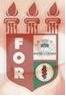 PLANILHA PARA CADASTROS DE LIVROS  BIBLIOTECA MARIA APARECIDA POURCHET CAMPOS        Classificação:  616.314                                        Código:  1892	  Cutter: C376e                                                        Data: Turma 2007 Autor(s): Cavalcanti, Marina Lira                 Pinto, Viviane Cordeiro RegoTitulo:  Evidências radiográficas das reabsorções externas apicaisOrientador(a): Profª . Drª. Sandra Maria Alves Sayão MaiaCoorientador(a): Profª. Drª . Sôia Maria de Souza FontelesEdição:  1ª        Editora  Ed. Do Autor     Local:  Recife    Ano:  2007  Páginas:  59Notas:  TCC – 1ª Turma graduação - 2007